关于参加2020年山西省人民政府履行教育职责情况满意度调查的公告国务院教育督导委员会办公室定于2020年8月20日至9月20日，开展2020年对山西省人民政府履行教育职责情况的满意度调查，请社会人士、教师、学生积极参与调查。被调查者扫描下方中国教育督导微信公众号二维码，选择“关注公众号”，点击首页底部“互动平台”进入“政府履职情况调查”。填答人可以根据身份（社会人士、教师、学生）参与问卷调查，也可以选择留言板，反映教育相关的问题线索和意见建议。填答人提交问卷和留言后，将自动上传至系统后台，以保证调查过程公正、问卷结果和留言内容保密。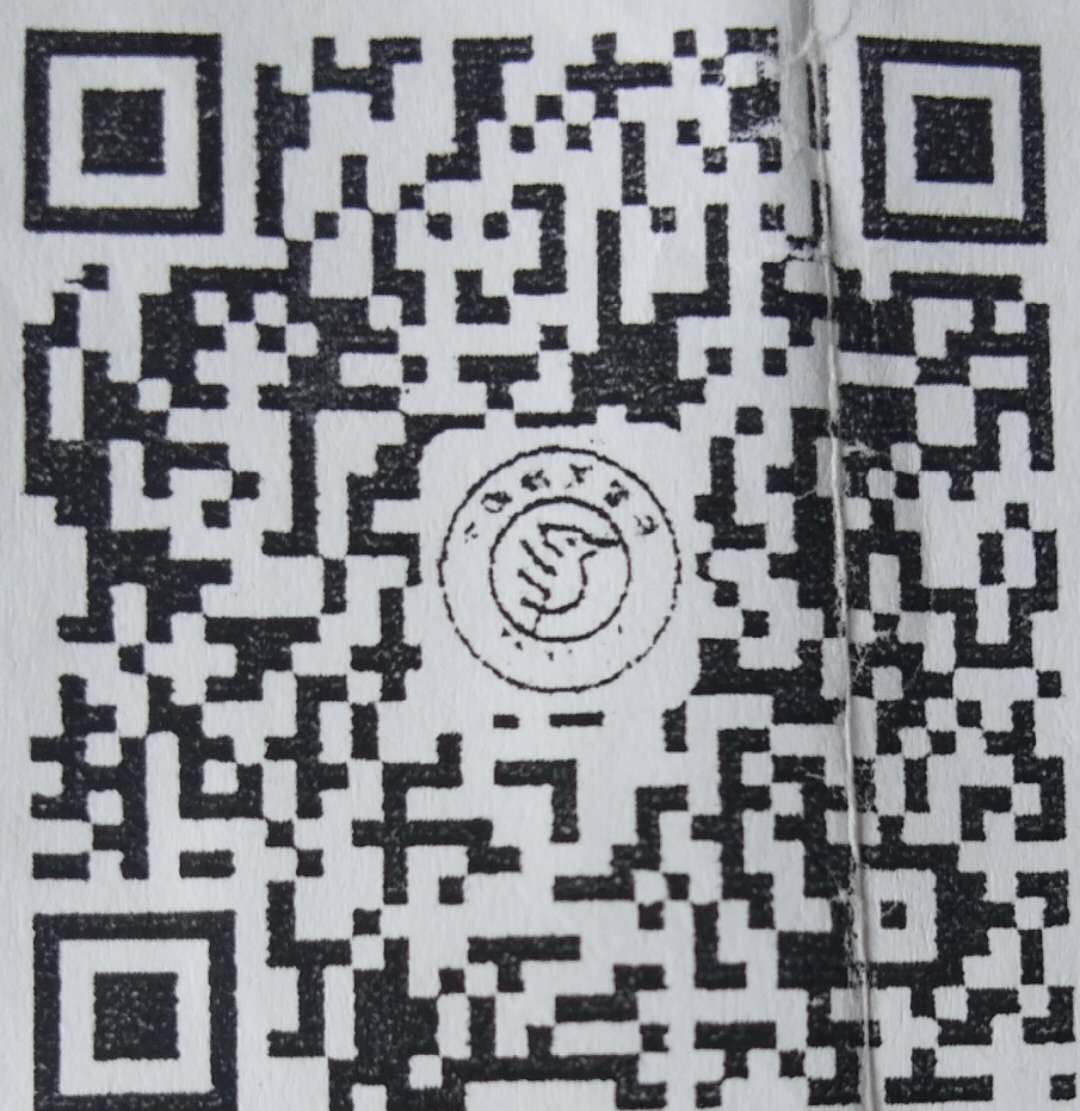 （中国教育督导微信公众号二维码）